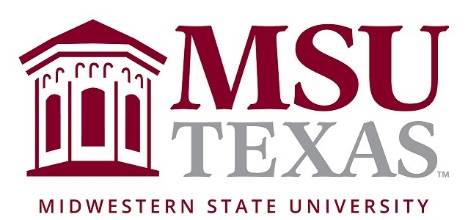 Gangsters, Mobsters, and Molls: Organized Crime in the MoviesDepartment of HistoryCollege of Contact InformationInstructor: Office: Office hours:Office phone: E-mail: Course DescriptionThis course will explore the history of organized crime in twentieth-century American history and its representations in film.  Prevalent myths and stereotypes will be analyzed as will the mass popularity of mafia-themed movies and television shows.  The major themes will be immigration, cultural identity, localism verses globalism, and popular culture.TextbooksAdler, Tim.  Hollywood and the Mob: Movies, Mafia, Sex & Death.  Bloomsbury, 	1st edition, 2007.Grieveson, Lee and Esther Sonnet, et al.  Mob Culture: Hidden Histories of the 	American Gangster Film.  Rutgers University Press, 2005.Munby, Jonathan.  Public Enemies, Public Heroes: Screening the Gangster from 	Little Caesar to Touch of Evil.  University of Chicago Press, 1999.Renga, Dana.  Mafia Movies: A Reader.  University of Toronto Press, 2011.Schumacher, Geoff.  Sun, Sin & Suburbia: The History of Modern Las Vegas.  	University of Nevada Press, 2015.Silver, Alain and James Ursini, eds.  Gangster Film Reader.   Pompton Plains, NJ:Limelight Editions, 2007.Student HandbookRefer to: Academic Misconduct Policy & ProceduresGradingTable 2: ExamsBook ReviewsMovie Critiques*Students are expected to write two critiques of movies chosen from an instructor-approved list provided on D2L.  *The movie critique must be typed, in 12-point font, Times New Roman and double spaced.  The margins should be 1 inch on the top and bottom and 1.25 on the left and right. Weekly Pass Papers*Each week, students are expected to have watched the assigned movie before coming to class.  Be sure to have a typed, two-page response to that movie.  You may be asked to share it during class before turning it.  These will be Pass/Fail.Extra Credit Make Up Work/TestsOffice HoursIf the door is closed during the instructor’s appointed office hours, it doesn’t mean she is not there.  Just knock!  If the instructor steps out for any reason, she will place a post-it note on the door.  It will indicate an estimated time of return.  If the instructor’s office hours conflict with your schedule, feel free to see her after class or email her in regards to making an appointment.Email *Please send all emails to this email address: whitney.snow@msutexas.edu; emails sent to this address will be answered *Do NOT send emails through D2L; they will not be answeredImportant DatesLast day for term schedule changes: Deadline to file for graduation: Last Day to drop with a grade of “W:” Refer to: Drops, Withdrawals & VoidDesire-to-Learn (D2L)Extensive use of the MSU D2L program is a part of this course. Each student is expected to be familiar with this program as it provides a primary source of communication regarding assignments, examination materials, and general course information. You can log into D2L through the MSU Homepage. If you experience difficulties, please contact the technicians listed for the program or contact your instructor.Attendance Instructor Class PoliciesChange of ScheduleA student dropping a course (but not withdrawing from the University) within the first 12 class days of a regular semester or the first four class days of a summer semester is eligible for a100% refund of applicable tuition and fees. Dates are published in the Schedule of Classes each semester.Refund and Repayment PolicyA student who withdraws or is administratively withdrawn from Midwestern State University (MSU) may be eligible to receive a refund for all or a portion of the tuition, fees and room/board charges that were paid to MSU for the semester. HOWEVER, if the student received financial aid (federal/state/institutional grants, loans and/or scholarships), all or a portion of the refund may be returned to the financial aid programs. As described below, two formulas (federal and state) exists in determining the amount of the refund. (Examples of each refund calculation will be made available upon request).Services for Students With Disabilities In accordance with Section 504 of the Federal Rehabilitation Act of 1973 and the Americans with Disabilities Act of 1990, Midwestern State University endeavors to make reasonable accommodations to ensure equal opportunity for qualified persons with disabilities to participate in all educational, social, and recreational programs and activities. After notification of acceptance, students requiring accommodations should make application for such assistance through Disability Support Services, located in the Clark Student Center, Room 168, (940) 397-4140. Current documentation of a disability will be required in order to provide appropriate services, and each request will be individually reviewed. For more details, please go to Disability Support Services.College PoliciesCampus Carry Rules/PoliciesRefer to: Campus Carry Rules and PoliciesSmoking/Tobacco PolicyCollege policy strictly prohibits the use of tobacco products in any building owned or operated by WATC.  Adult students may smoke only in the outside designated-smoking areas at each location.Alcohol and Drug PolicyTo comply with the Drug Free Schools and Communities Act of 1989 and subsequent amendments, students and employees of Midwestern State are informed that strictly enforced policies are in place which prohibits the unlawful possession, use or distribution of any illicit drugs, including alcohol, on university property or as part of any university-sponsored activity. Students and employees are also subject to all applicable legal sanctions under local, state and federal law for any offenses involving illicit drugs on University property or at University-sponsored activities.Grade Appeal ProcessNoticeChanges in the course syllabus, procedure, assignments, and schedule may be made at the discretion of the instructor.Course Schedule:Final Exam: Monday, May 6, 10:30-12:30AssignmentsPointsBook Review #115%Book Review #215%Film Critique #110%Film Critique #210%Midterm25%Final25%GradePointsA90-100B80-89C70-79D60-69F0-59Week or ModuleReadings and other AssignmentsWeek 1January 14 January 16January 18Little Caesar (1931) and Scarface (1932)*Intro to Class*Munby, Screening Crime, 1-18Silver, Little Caesar, 47-64*Renga, Chapter 3; Silver, Scarface, 19-29Week 2MLK Day January 23January 25The Godfather (1972)*Holiday*Renga, Setting the Scene, 3-32*Silver, All in the Family: The Godfather Saga, 107-118; and Silver, A Study in Ambiguity, 165-182Week 3 January 28January 30February 1Mobsters (1991)*Grieveson, Why Boys Go Wrong, 41-66; and 207-237*Munby, The Gangster’s Silent Backdrop, 19-38*Munby, The Enemy Goes Public, 39-65Week 4February 4February 6February 8Mean Streets (1973)*Renga, Chapter 7; and Silver, Iconography of the Gangster Film, 39-46*Munby, Manhattan Melodrama’s, 66-114*Film Critique #1 DueWeek 5February 11February 13February 15The Brotherhood (1968)*Renga, Chapter 5; and Silver, Big Funerals, 85-96*Munby, Crime, Inc., 115-143*Munby, Screening Crime, 144-185Week 6February 18February 20February 22The Untouchables (1987)*Renga, Chapter 4; and Silver, The Gangster Film, 29-38*Renga, Chapter 10; and Silver, Post Code, 97-106*Book Review #1 DueWeek 7February 25February 27March 1Hoodlum (1997)*Grieveson, The Underworld Films, 263-281*Grieveson, Walking the Streets, 281-300*MidtermWeek 8March 4March 6March 8Bugsy (1991)*Grieveson, Gang Busters, 67-90*Schumacher, Chapter 1-6*Schumacher, Chapters 7-12Week 9March 11March 13March 15Casino (1995)*Adler, Chapters 1-4*Adler, Chapters 5-9*Adler, Chapters 10-13Week 10Spring BreakWeek 11March 25March 27March 29Donnie Brasco (1997)*Renga, Chapter 15; and Silver, The Gangster as Tragic Hero, 11-18*Silver, The Gangster According to Aldrich, 155-164*Silver, De Palma’s Postmodern Scarface, 183-194Week 12April 1April 3April 5The Funeral (1996)Renga, Chapter 14; and Billy Bathgate (1991)Billy Bathgate (1991)Billy Bathgate (1991) contd; and Book Review #2 DueWeek 13April 8April 10April 12GoodFellas (1990)*Renga, Chapter 12*Renga, Chapter 11; and Silver, The Gangster & Film Noir, 291-324*Silver, Hits, Whacks, and Smokes, 325-342Week 14April 15April 17April 19Married to the Mob (1988)*Grieveson, Ladies Love Brutes, 93-119; and Silver, A New Kind of Girl, 277-290*Grieveson, Mother Barker, 146-162*Grieveson, A Gunsel is Being Beaten, 120-145Week 15April 22April 24April 26Prizzi’s Honor (1985)*Renga, Chapter 9; and Silver, Yoked Together by Violence, 195-208*Grieveson, Good Evening Gentlemen, 163-184*Film Critique #2 DueWeek 16April 29May 1May 3Gotti (2018)	*Silver, Family Values and Feudal Codes, 381-406*Renga, Chapter 17; and Grieveson, Waddaya Lookin’ At, 185-204*Renga, Chapter 18; and Silver, Reforming Hollywood Gangsters, 259-276